                                                                  ПРОЕКТРЕШЕНИЕО внесении изменений в решение Совета депутатов муниципального образования «Можгинский район» от 21 ноября 2012 года №  9.4 «О введении системы налогообложения в виде единого налога на вмененный доход для отдельных видов деятельности на территории муниципального образования «Можгинский район»»	Руководствуясь Налоговым кодексом Российской Федерации, Федеральным законом от 3 июля 2016г. №248-ФЗ «О внесении изменений в часть вторую Налогового кодекса Российской Федерации», распоряжением Правительства Российской Федерации от 24 ноября 2016 г. №2496-р «Об утверждении кодов видов деятельности в соответствии с Общероссийским классификатором видов экономической деятельности, относящихся к бытовым услугам, и кодов услуг в соответствии с Общероссийским классификатором продукции по видам экономической деятельности, относящихся к бытовым услугам», Уставом муниципального образования «Можгинский район»,СОВЕТ ДЕПУТАТОВ РЕШИЛ:  1. Внести в решение Совета депутатов муниципального образования «Можгинский район» от 21 ноября 2012 года № 9.4 «О введении системы налогообложения в виде единого налога на вмененный доход для отдельных видов деятельности на территории муниципального образования «Можгинский район» следующие изменения:1.1.подпункт 1.1 изложить в следующей редакции:«1.1. Оказания бытовых услуг. Коды видов деятельности в соответствии с Общероссийским классификатором видов экономической деятельности и коды услуг в соответствии с Общероссийским классификатором продукции по видам экономической деятельности, относящихся к бытовым услугам, определяются Правительством Российской Федерации.»;1.2. подпункт 1.2 исключить;1.3. подпункты 1.3 – 1.11 пункта 1 считать соответственно подпунктами 1.2 – 1.10; 1.4. пункт 1 Приложения изложить в новой редакции согласно приложению  к настоящему решению;1.5. пункт 2 Приложения исключить;1.6. пункты 3 – 11 Приложения считать соответственно пунктами 2 – 10.Действие настоящего решения распространяется на правоотношения, возникшие с 1 января 2017 года.	Председатель Совета депутатов муниципального образования«Можгинский район»                                                                            	Г. П. Королькова   Глава муниципального образования    «Можгинский район»                                                                             	А. Н. Вершинин    Проект вносит: Глава муниципального образования«Можгинский район»                                                                                                          А. Н. ВершининСогласовано:Первый зам.главы Администрации района по вопросам экономики и инвестиционного развития – начальник Управления экономики и имущественных отношений				                                            Н. М. РомановЗам.главы Администрации по финансовым вопросам-      начальник Управления финансов                                                                                  Г.Т.МартьяноваНачальник сектора правового обеспечения				               Н. В. Щеклеина                                                                             г. Можга«___» августа 2017 года          № ___Пояснительная запискак проекту решения «О внесении изменений в решение Совета депутатов муниципального образования «Можгинский район» от 21 ноября 2012 года №  9.4 «О введении системы налогообложения в виде единого налога на вмененный доход для отдельных видов деятельности на территории муниципального образования «Можгинский район»»	Изменения в решение «О введении системы налогообложения в виде единого налога на вмененный доход для отдельных видов деятельности на территории муниципального образования «Можгинский район» (далее решение) вносятся в соответствии с Налоговым кодексом Российской Федерации, Федеральным законом от 3 июля 2016 года № 248-ФЗ «О внесении изменений в часть вторую Налогового кодекса Российской Федерации».         Подпункт 1.1 решения предлагается привести в соответствие с распоряжением Правительства Российской Федерации от 24 ноября 2016 года № 2496-р «Об утверждении кодов видов деятельности в соответствии с Общероссийским классификатором видов экономической деятельности, относящихся к бытовым услугам, и кодов услуг в соответствии с Общероссийским классификатором продукции по видам экономической деятельности, относящихся к бытовым услугам», действующее с 1 января 2017 года.Справочно:	 Согласно данных в  статистическом отчете о налоговой базе и структуре начислений по единому налогу на вмененный доход для отдельных видов деятельности по итогам 2016 года (форма №5-ЕНВД) в Можгинском районе 189 налогоплательщиков, представивших налоговые декларации. Сумма исчисленного единого налога на вмененный доход составляет 5608 тыс.рублей, из них подлежащая уплате в бюджет – 2659 тыс.рублей. Сумма выпадающих доходов в 2016 году составила 2949 тыс.рублей. В соответствии с пунктом 2 статьи 346.32 НК РФ налогоплательщики ЕНВД имеют право уменьшить сумму налога, исчисленную за налоговый период, на суммы платежей (взносов) и пособий, которые были уплачены в пользу работников.Начальник отдела экономического анализа,прогнозирования и инвестиционного развития                                         Л. Н. НовиковаСовет депутатов муниципального образования «Можгинский район»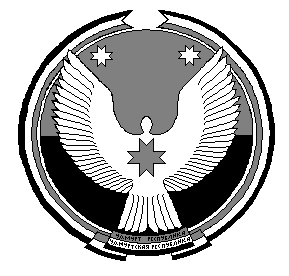 «Можга ёрос» муниципал кылдытэтысь депутат Кенеш                                                                                                                                  Приложение                                                                                                                                   к Решению Совета депутатов                                                                                                                                    муниципального образования «Можгинский район»                                                                                                                                 от ___ ___________2017 года № _____Показатели 
значений А1, учитывающих ассортимент товаров (работ, услуг) и значений А2, 
учитывающих особенности места ведения предпринимательской деятельности, 
применяемые для определения величины единого налога на вмененный доход
(утв. решением Совета депутатов муниципального образования 
"Можгинский район" УР от 21 ноября 2012 г. N 9.4)                                                                                                                                  Приложение                                                                                                                                   к Решению Совета депутатов                                                                                                                                    муниципального образования «Можгинский район»                                                                                                                                 от ___ ___________2017 года № _____Показатели 
значений А1, учитывающих ассортимент товаров (работ, услуг) и значений А2, 
учитывающих особенности места ведения предпринимательской деятельности, 
применяемые для определения величины единого налога на вмененный доход
(утв. решением Совета депутатов муниципального образования 
"Можгинский район" УР от 21 ноября 2012 г. N 9.4)                                                                                                                                  Приложение                                                                                                                                   к Решению Совета депутатов                                                                                                                                    муниципального образования «Можгинский район»                                                                                                                                 от ___ ___________2017 года № _____Показатели 
значений А1, учитывающих ассортимент товаров (работ, услуг) и значений А2, 
учитывающих особенности места ведения предпринимательской деятельности, 
применяемые для определения величины единого налога на вмененный доход
(утв. решением Совета депутатов муниципального образования 
"Можгинский район" УР от 21 ноября 2012 г. N 9.4)                                                                                                                                  Приложение                                                                                                                                   к Решению Совета депутатов                                                                                                                                    муниципального образования «Можгинский район»                                                                                                                                 от ___ ___________2017 года № _____Показатели 
значений А1, учитывающих ассортимент товаров (работ, услуг) и значений А2, 
учитывающих особенности места ведения предпринимательской деятельности, 
применяемые для определения величины единого налога на вмененный доход
(утв. решением Совета депутатов муниципального образования 
"Можгинский район" УР от 21 ноября 2012 г. N 9.4)                                                                                                                                  Приложение                                                                                                                                   к Решению Совета депутатов                                                                                                                                    муниципального образования «Можгинский район»                                                                                                                                 от ___ ___________2017 года № _____Показатели 
значений А1, учитывающих ассортимент товаров (работ, услуг) и значений А2, 
учитывающих особенности места ведения предпринимательской деятельности, 
применяемые для определения величины единого налога на вмененный доход
(утв. решением Совета депутатов муниципального образования 
"Можгинский район" УР от 21 ноября 2012 г. N 9.4)                                                                                                                                  Приложение                                                                                                                                   к Решению Совета депутатов                                                                                                                                    муниципального образования «Можгинский район»                                                                                                                                 от ___ ___________2017 года № _____Показатели 
значений А1, учитывающих ассортимент товаров (работ, услуг) и значений А2, 
учитывающих особенности места ведения предпринимательской деятельности, 
применяемые для определения величины единого налога на вмененный доход
(утв. решением Совета депутатов муниципального образования 
"Можгинский район" УР от 21 ноября 2012 г. N 9.4)                                                                                                                                  Приложение                                                                                                                                   к Решению Совета депутатов                                                                                                                                    муниципального образования «Можгинский район»                                                                                                                                 от ___ ___________2017 года № _____Показатели 
значений А1, учитывающих ассортимент товаров (работ, услуг) и значений А2, 
учитывающих особенности места ведения предпринимательской деятельности, 
применяемые для определения величины единого налога на вмененный доход
(утв. решением Совета депутатов муниципального образования 
"Можгинский район" УР от 21 ноября 2012 г. N 9.4)                                                                                                                                  Приложение                                                                                                                                   к Решению Совета депутатов                                                                                                                                    муниципального образования «Можгинский район»                                                                                                                                 от ___ ___________2017 года № _____Показатели 
значений А1, учитывающих ассортимент товаров (работ, услуг) и значений А2, 
учитывающих особенности места ведения предпринимательской деятельности, 
применяемые для определения величины единого налога на вмененный доход
(утв. решением Совета депутатов муниципального образования 
"Можгинский район" УР от 21 ноября 2012 г. N 9.4)                                                                                                                                  Приложение                                                                                                                                   к Решению Совета депутатов                                                                                                                                    муниципального образования «Можгинский район»                                                                                                                                 от ___ ___________2017 года № _____Показатели 
значений А1, учитывающих ассортимент товаров (работ, услуг) и значений А2, 
учитывающих особенности места ведения предпринимательской деятельности, 
применяемые для определения величины единого налога на вмененный доход
(утв. решением Совета депутатов муниципального образования 
"Можгинский район" УР от 21 ноября 2012 г. N 9.4)N п/пВиды предпринимательской деятельностиК2А1А2А2А2А2А2N п/пВиды предпринимательской деятельностиК2А1Объекты налогообложения, расположенные на территории с. Пычас, с. Большая УчаОбъекты налогообложения, расположенные на территории с. Можга, д. Ныша, ст. Люга, д. Пазял, с. НынекОбъекты налогообложения, расположенные на территории с. Черемушки, с. Горняк, д. Нижний Вишур, с. Большая Пудга, д. Большие Сибы, д. Верхние Юри, д. Новый Русский Сюгаил, с. Большая Кибья, д. Малая Сюга, д. Ломеслуд, ст. Сардан, д. Кватчи, с. Поршур, д. Старые КаксиОбъекты налогообложения расположенные на территории других населенных пунктов Можгинского районаОбъекты налогообложения расположенные вне населенных пунктов Можгинского района1Оказание бытовых услуг, классифицируемых в соответствии с Общероссийским классификатором видов экономической деятельности и Общероссийским классификатором продукции по видам экономической деятельности, относящихся к бытовым услугам*:1- ремонт часов код по ОКВЭД 295.25; 95.25.1код по ОКПД 295.25.11.100; 95.25.11.111; 95.25.11.112; 95.25.11.113; 95.25.11.114; 95.25.11.115; 95.25.11.116; 95.25.11.117; 95.25.11.118; 95.25.11.119; 95.25.11.121; 95.25.11.122; 95.25.11.123; 95.25.11.124; 95.25.11.125; 95.25.11.126; 95.25.11.129;- ремонт и пошив обувикод по ОКВЭД 215.20.5; 95.23; 96.09код по ОКПД 215.20.99.200; 15.20.99.211; 15.20.99.212; 15.20.99.213; 15.20.99.214; 15.20.99.215; 15.20.99.216; 15.20.99.217; 15.20.99.218; 15.20.99.219; 15.20.99.221; 15.20.99.222; 15.20.99.223; 15.20.99.229; 15.20.99.230; 95.23.10.100; 95.23.10.111; 95.23.10.112; 95.23.10.113; 95.23.10.114; 95.23.10.115; 95.23.10.116; 95.23.10.117; 95.23.10.118; 95.23.10.119; 95.23.10.120; 95.23.10.121; 95.23.10.122; 95.23.10.123; 95.23.10.124; 95.23.10.125; 95.23.10.126; 95.23.10.127; 95.23.10.128; 95.23.10.129; 95.23.10.130; 95.23.10.131; 95.23.10.132; 95.23.10.133; 95.23.10.140; 95.23.10.190; 95.23.10.191; 95.23.10.192; 95.23.10.193; 95.23.10.194; 95.23.10.195; 95.23.10.196; 95.23.10.197; 95.23.10.198; 95.23.10.199.- ремонт сложной бытовой техникикод по ОКВЭД 295.11; 95.12; 95.21; 95.22; 95.22.1код по ОКПД 295.11.10.110; 95.11.10.120; 95.11.10.130; 95.11.10.190; 95.12.10; 95.21.10.100; 95.21.10.110; 95.21.10.120; 95.21.10.130; 95.21.10.140; 95.21.10.150; 95.21.10.160; 95.21.10.190; 95.21.10.200; 95.21.10.300; 95.22.10.100; 95.22.10.110; 95.22.10.120; 95.22.10.130; 95.22.10.140; 95.22.10.150; 95.22.10.160; 95.22.10.170; 95.22.10.180; 95.22.10.190; 95.22.10.200; 95.22.10.211; 95.22.10.212; 95.22.10.213; 95.22.10.214; 95.22.10.215; 95.22.10.216; 95.22.10.217; 95.22.10.218; 95.22.10.219; 95.22.10.221; 95.22.10.222; 95.22.10.223; 95.22.10.224; 95.22.10.225; 95.22.10.226; 95.22.10.227; 95.22.10.228; 95.22.10.229; 95.22.10.230; 95.22.10.241; 95.22.10.242; 95.22.10.243; 95.22.10.244; 95.22.10.245; 95.22.10.246; 95.22.10.247; 95.22.10.248; 95.22.10.249; 95.22.10.251; 95.22.10.252; 95.22.10.253; 95.22.10.254; 95.22.10.255; 95.22.10.256; 95.22.10.257; 95.22.10.258; 95.22.10.2590,17-0,0850,170,650,60,50,51,0- оказания услуг по ремонту, техническому обслуживанию и мойке автомототранспортных средствкод по ОКВЭД 245.20; 45.20.1; 45.20.2; 45.20.3; 45.20.4; 45.40.5код по ОКПД 245.20.11; 45.20.11.100; 45.20.11.111; 45.20.11.112; 45.20.11.113; 45.20.11.114; 45.20.11.115; 45.20.11.116; 45.20.11.117; 45.20.11.118; 45.20.11.200; 45.20.11.211; 45.20.11.212; 45.20.11.213; 45.20.11.214; 45.20.11.215;45.20.11.216; 45.20.11.217; 45.20.11.218; 45.20.11.219; 45.20.11.221; 45.20.11.300; 45.20.11.400; 45.20.11.500; 45.20.11.511; 45.20.11.512; 45.20.11.513; 45.20.11.514; 45.20.11.515; 45.20.11.516; 45.20.11.517; 45.20.11.519; 45.20.12; 45.20.13; 45.20.14; 45.20.2; 45.20.21; 45.20.21.100; 45.20.21.111; 45.20.21.112; 45.20.21.113; 45.20.21.114; 45.20.21.115; 45.20.21.116; 45.20.21.117; 45.20.21.118; 45.20.21.200; 45.20.21.211; 45.20.21.211; 45.20.21.212; 45.20.21.213; 45.20.21.214; 45.20.21.215; 45.20.21.216; 45.20.21.217; 45.20.21.218; 45.20.21.219; 45.20.21.221; 45.20.21.222; 45.20.21.223; 45.20.21.224; 45.20.21.300; 45.20.21.400; 45.20.21.500; 45.20.21.511; 45.20.21.512; 45.20.21.513; 45.20.21.514; 45.20.21.515; 45.20.21.516; 45.20.21.517; 45.20.21.519; 45.20.22; 45.20.23; 45.20.30; 45.40.5; 45.40.50.110; 45.40.50.111; 45.40.50.112; 45.40.50.113; 45.40.50.114; 45.40.50.115; 45.40.50.1190,40,41,01,01,01,01,0- другие виды услугкод по ОКВЭД 296.09; 96.01; 77.21; 77.22; 77.29; 77.29.1; 77.29.2; 77.29.3; 77.29.9; 13.30.3; 13.92.2; 13.99.4; 14.11.2; 14.12.2; 14.13.3; 14.14.4; 14.19.5; 14.20.2; 14.31.2; 14.39.2; 95.29.1; 95.29.11; 95.29.12; 95.29.13; 96.01; 96.02; 96.02.1; 96.02.2; 25.50.1; 25.61; 25.62; 25.99.3; 74.20; 41.10; 41.20; 42.21; 43.21; 43.22; 43.29; 43.31; 43.32; 43.32.1; 43.32.3; 43.32.3; 43.33; 43.34; 43.34.1; 43.34.2; 43.39; 43.91; 43.99; 95.24; 95.24.1; 95.24.2; 32.12.6; 32.13.2; 95.25; 95.25.2; 01.61; 4.12.2; 10.11.4; 10.13.2; 10.31; 10.41; 10.61.2; 10.61.3; 13.10.9; 16.24; 16.29.3; 18.14; 23.70.2; 31.02.2; 31.09.2; 32.99; 33.12; 33.13; 33.15; 33.19; 38.32; 47.78.22; 58.19; 74.10; 74.30; 77.11; 77.12; 77.31; 77.33; 77.33.1; 77.33.2; 81.21.1; 81.22; 81.29.1; 81.29.2; 81.29.9; 81.30; 82.19; 88.10; 88.91; 93.29.3; 93.29.9; 95.22.2; 95.29; 95.29.2; 95.29.3; 95.29.4; 95.29.41; 95.29.42; 95.29.43; 95.29.5; 95.29.6; 95.29.7; 95.29.9; 96.03; 96.04.код по ОКПД 296.01.19.100; 96.01.19.111; 96.01.19.112; 96.01.19.113; 96.01.19.114; 96.01.19.115; 96.01.19.116; 96.01.19.117; 96.01.19.118; 96.01.19.119; 96.01.19.121; 96.01.19.122; 96.01.19.123; 96.01.19.124; 96.01.19.125; 96.01.19.126; 96.01.19.127; 96.01.19.128; 96.01.19.129; 96.01.19.131; 96.01.19.132; 96.01.19.139; 77.21.10; 77.22.10; 77.29; 13.30.19.120; 13.92.99.200; 13.92.99.210; 13.92.99.220; 13.92.99.230; 13.92.99.240; 13.92.99.250; 13.99.99.200; 13.99.99.210; 13.99.99.220; 13.99.99.230; 13.99.99.240; 14.11.99.200; 14.12.99.200; 14.12.99.220; 14.13.99.200; 14.13.99.210; 14.13.99.220; 14.13.99.230; 14.13.99.240; 14.13.99.250; 14.14.99.200; 14.14.99.210; 14.14.99.220; 14.14.99.230; 14.19.99.200; 14.19.99.210; 14.19.99.220; 14.19.99.230; 14.19.99.240; 14.19.99.241; 14.19.99.242; 14.19.99.250; 14.19.99.260; 14.19.99.270; 14.19.99.280; 14.19.99.290; 14.20.99.200; 14.20.99.210; 14.20.99.220; 14.31.99.200; 14.39.99.200; 95.29.11.100; 95.29.11.110; 95.29.11.120; 95.29.11.130; 95.29.11.140; 95.29.11.150; 95.29.11.160; 95.29.11.170; 95.29.11.180; 95.29.11.190; 95.29.11.191; 95.29.11.192; 95.29.11.193; 95.29.11.194; 95.29.11.195; 95.29.11.200; 95.29.11.210; 95.29.11.220; 95.29.11.230; 95.29.11.240; 95.29.11.250; 95.29.11.260; 95.29.11.270; 95.29.11.280; 95.29.11.290; 95.29.11.300; 95.29.11.400; 95.29.11.410; 95.29.11.420; 95.29.11.430; 95.29.11.440; 95.29.11.450; 95.29.11.460; 95.29.11.490; 96.01.12.111; 96.01.12.111; 96.01.12.113; 96.01.12.114; 96.01.12.115; 96.01.12.116; 96.01.12.117; 96.01.12.118; 96.01.12.119; 96.01.12.121; 96.01.12.122; 96.01.12.123; 96.01.12.124; 96.01.12.125; 96.01.12.126; 96.01.12.127; 96.01.12.128; 96.01.12.129; 96.01.12.131; 96.01.12.132; 96.01.12.133; 96.01.12.134; 96.01.12.135; 96.01.12.136; 96.01.12.137; 96.01.12.138; 96.01.12.139; 96.01.12.141; 96.01.12.142; 96.01.12.143; 96.01.12.144; 96.01.12.145; 96.01.12.200; 96.01.12.211; 96.01.12.212; 96.01.12.213; 96.01.12.214; 96.01.12.215; 96.01.12.216; 96.01.12.217; 96.01.12.218; 96.01.12.219; 96.01.12.221; 96.01.12.222; 96.01.12.223; 96.01.12.224; 96.01.12.225; 96.01.12.226; 96.01.12.227; 96.01.12.228; 96.01.12.229; 96.01.12.231; 96.01.12.232; 96.01.12.233; 96.01.12.234; 96.01.12.235; 96.01.12.236; 96.01.12.237; 96.01.14.111; 96.01.14.112; 96.01.14.113; 96.01.14.114; 96.01.14.115; 96.01.14.116; 96.01.14.117; 96.01.14.119; 96.02.11; 96.02.12; 96.02.13.111; 96.02.13.112; 96.02.13.113; 96.02.13.114; 96.02.13.115; 96.02.13.116; 96.02.13.117; 96.02.13.120; 96.02.13.130; 96.02.19.110; 96.02.19.111; 96.02.19.112; 25.50.11.110; 25.61.11.112; 25.61.11.140; 25.62.20; 25.99.99.200; 25.99.99.211; 25.99.99.212; 25.99.99.213; 25.99.99.214; 25.99.99.215; 25.99.99.216; 25.99.99.217; 25.99.99.218; 25.99.99.219; 25.99.99.221; 25.99.99.222; 25.99.99.223; 25.99.99.224; 25.99.99.229; 74.20.21; 74.20.21; 74.20.21.111; 74.20.21.112; 74.20.21.113; 74.20.21.114; 74.20.21.115; 74.20.21.116; 74.20.21.119; 74.20.23; 74.20.31; 74.20.32; 74.20.39; 41.10.10; 41.20.30; 41.20.40; 42.21.22; 42.21.23; 42.21.24.110; 43.21.10; 43.29.11; 43.29.12.110; 43.31.10; 43.32.10; 43.33.10; 43.33.2; 43.34; 43.39.11; 43.91.19; 43.99.10; 43.99.40; 43.99.60; 43.99.90.130; 43.99.90.140; 43.99.90.190; 95.24.10.110; 95.24.10.111; 95.24.10.112; 95.24.10.113; 95.24.10.114; 95.24.10.115; 95.24.10.116; 95.24.10.117; 95.24.10.118; 95.24.10.119; 95.24.10.120; 95.24.10.130; 95.24.10.190; 95.24.10.191; 95.24.10.192; 95.24.10.193; 95.24.10.194; 95.24.10.199; 32.12.99.200; 32.12.99.211; 32.12.99.212; 32.12.99.213; 32.12.99.214; 32.12.99.215; 32.12.99.216; 32.12.99.217; 32.12.99.218; 32.12.99.219; 32.13.99.200; 32.13.99.210; 95.25.12.110; 95.25.12.111; 95.25.12.114; 95.25.12.115; 95.25.12.119; 01.61.10.140; 10.11.4; 10.13.14; 10.31; 10.41; 10.61.2; 10.61.3; 13.10.93.120;	16.24.12; 16.29.99.200; 18.14.10.200; 23.70.1; 31.02.99.200;	31.09.91.112	31.09.91.113 31.09.91.115; 31.09.99.200;	31.09.99.211	31.09.99.212	31.09.99.213;31.09.99.214;	31.09.99.215	31.09.99.216	31.09.99.217; 31.09.99.218;31.09.99.219	31.09.99.221	31.09.99.222; 31.09.99.223; 31.09.99.224;	31.09.99.229; 32.99.3; 32.99.59; 33.12.17; 33.13.11; 33.15.10;33.19.10; 38.32.1; 43.22.11.120; 43.22.12.140;	47.88.20.200; 58.19.11.200; 74.10.11; 74.10.19; 74.30; 77.11	10; 77.12.11;	77.31.10; 77.33.1; 81.21.10; 81.22.11; 81.22.13; 81.29.12; 81.29.13; 81.29.19; 81.30.10;82.19.13; 88.10.14; 88.91.13; 93.29.19; 93.29.21; 95.22.10.300;95.22.10.310; 95.22.10.320	95.22.10.390; 95.23.10.200;	95.29.12; 95.29.13; 95.29.14.110; 95.29.14.111; 95.29.14.112;	95.29.14.113; 95.29.14.114; 95.29.14.115;95.29.14.1 16;	95.29.14.117; 95.29.14.118; 95.29.14.119; 95.29.19; 95.29.19.100;	95.29.19.110;	95.29.19.120; 95.29.19.130;	95.29.19.140 95.29.19.190	95.29.19.200; 95.29.19.211;	95.29.19.212; 95.29.19.213; 95.29.19.214; 95.29.19.215; 95.29.19.216; 95.29.19.217; 95.29.19.218; 95.29.19.219; 95.29.19.221; 95.29.19.222; 95.29.19.223; 95.29.19.224; 95.29.19.225; 95.29.19.229; 95.29.19.300; 96.03.11.100; 96.03.11.200; 96.03.11.300; 96.03.11.311; 96.03.11.312; 96.03.11.313; 96.03.11.314; 96.03.11.315; 96.03.11.316; 96.03.11.319; 96.03.12.111; 96.03.12.112; 96.03.12.113; 96.03.12.114; 96.03.12.115; 96.03.12.116; 96.03.12.117; 96.03.12.118; 96.03.12.119; 96.03.12.121; 96.03.12.122; 96.03.12.123; 96.03.12.129; 96.04.10; 96.09.11; 96.09.19.111; 96.09.19.112; 96.09.19.113; 96.09.19.114; 96.09.19.115; 96.09.19.116; 96.09.19.125; 96.09.19.126; 96.09.19.127; 96.09.19.128; 96.09.19.129; 96.09.19.139.0,12-0,060,120,650,60,50,51,0При оказании нескольких видов бытовых услуг, имеющих различные значения А1, установленные настоящим приложением, применяется наибольшее значение